Speurtocht Heveadorp Winter 2020/2021

Uitleg: Volg de route, zoals beschreven.Vul de antwoorden op de vragen in in de weergegeven hokjes. Per hokje 1 letter of cijfer. (‘ie’ zijn 2 letters, 2 hokjes)De letters of cijfers in de grijze hokjes vul je in bij het genoemde nummer op de laatste pagina.Voor deze speurtocht hoef je de grote weg niet over te steken.Veel plezier!!
Start op het Heveaveldje.
Loop de Zuiderlaan omhoog.
Ga linksaf naar de Schefferlaan.
Welke vogel zie je in de tuin bij nummer 44?


(nummer 5)
Ga na nummer 22 rechtsaf.
Welke dieren wonen hier aan de linkerkant?



( nummer 14)
Als je weer op de straat bent, rechtsaf.

Wat voor een mannetje staat er bij nummer 10 in de tuin?



( nummer 7)
Wat staat bij nummer 19 tussen de wolkjes op het bankje?



( nummer 12)
Na nummer 20 linksaf.
Welke naam heeft de meester die hier op de muur hangt?


( nummer 17)

Midden op het pleintje staat een lantaarnpaal. Hierop zit een witte sticker van gemeente Renkum. Welke 4 cijfers staan op de onderste regel?



( nummer 20)

Hoeveel kleine paaltjes staan er in het paadje aan het eind van het pleintje? (cijfer invullen)



( nummer 19)
Loop terug naar de straat waar je net was en ga linksaf.Welk dier staat er bij nummer 31 voor de deur?



( nummer 18)
Loop bij de kruising rechtdoor.
Ga aan het eind van de straat het paadje naar beneden.
Loop rechtdoor de Centrumlaan in.
Wat hangt bij nummer 8 aan de muur?



( nummer 10)
Ga bij de kruising naar links.
Welke naam van een eiland in Indonesië staat er hier op een muur?



( nummer 15)
Wat hangt er aan de muur bij het huis links op de hoek voor de kruising, waarin je jezelf kunt zien, als je (hoog) springt?



( nummer 9)
Ga bij de kruising rechtdoor.
In de tuin rechts staat een beeldje: hoeveel mensen zijn het?



 ( nummer 21)
Wat staat er voor de groene garage bij het huis op nummer 36? ( nummer 6)
Wat is het tweede cijfer van het huisnummer van het oude schoolgebouw?



( nummer 13)
Loop een stukje terug en steek het (oude school)pleintje helemaal over.
Ga naar rechts.
Welke dieren hangen bij nummer 11 aan de muur?

( nummer 1)
Ga aan het eind van de straat weer rechts.
Hoe heet de bushalte waar je langs komt?( nummer 4)
Hoe heet de school, die lang geleden werd gebouwd in Heveadorp? (Tip: kijk op herdenkingsbord.)






( nummer 11)
Loop langs de grote weg in de richting van de speeltuin.
Welke kleur hebben de harten op de vlaggen langs de straat?


( nummer 8)

Hoe heet de straat waarin je nu loopt?

		

( nummer 2 + nummer 3)
Ga naar rechts de Centrumlaan in.
Let op: op de paal met het straatnaambord staan cijfers. Wat is het eerste cijfer dat je ziet na de A?



( nummer 22)
Ga naar links en loop door tot aan de kruising:
Welke kleur heeft het konijn dat bij het huis rechts bij de kruisingin de tuin staat?




( nummer 16)
1.          2.         3.        4.

                               -
5.          6.         7.        8.         9.



10.        11.      12.      13.      14.       15.      16.



17.        18. 


                                                      !
19.        20.      21.       22.          

         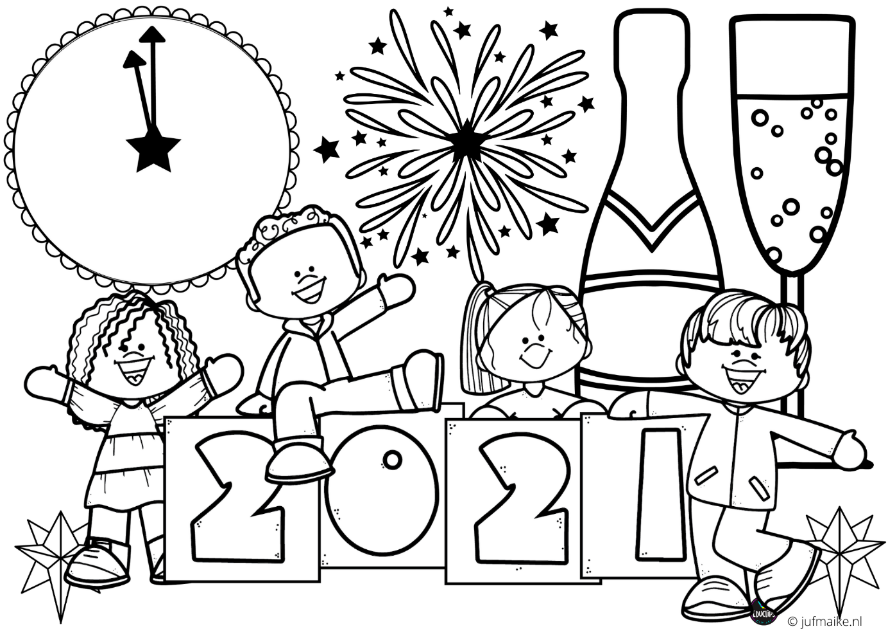 